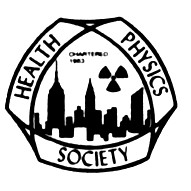 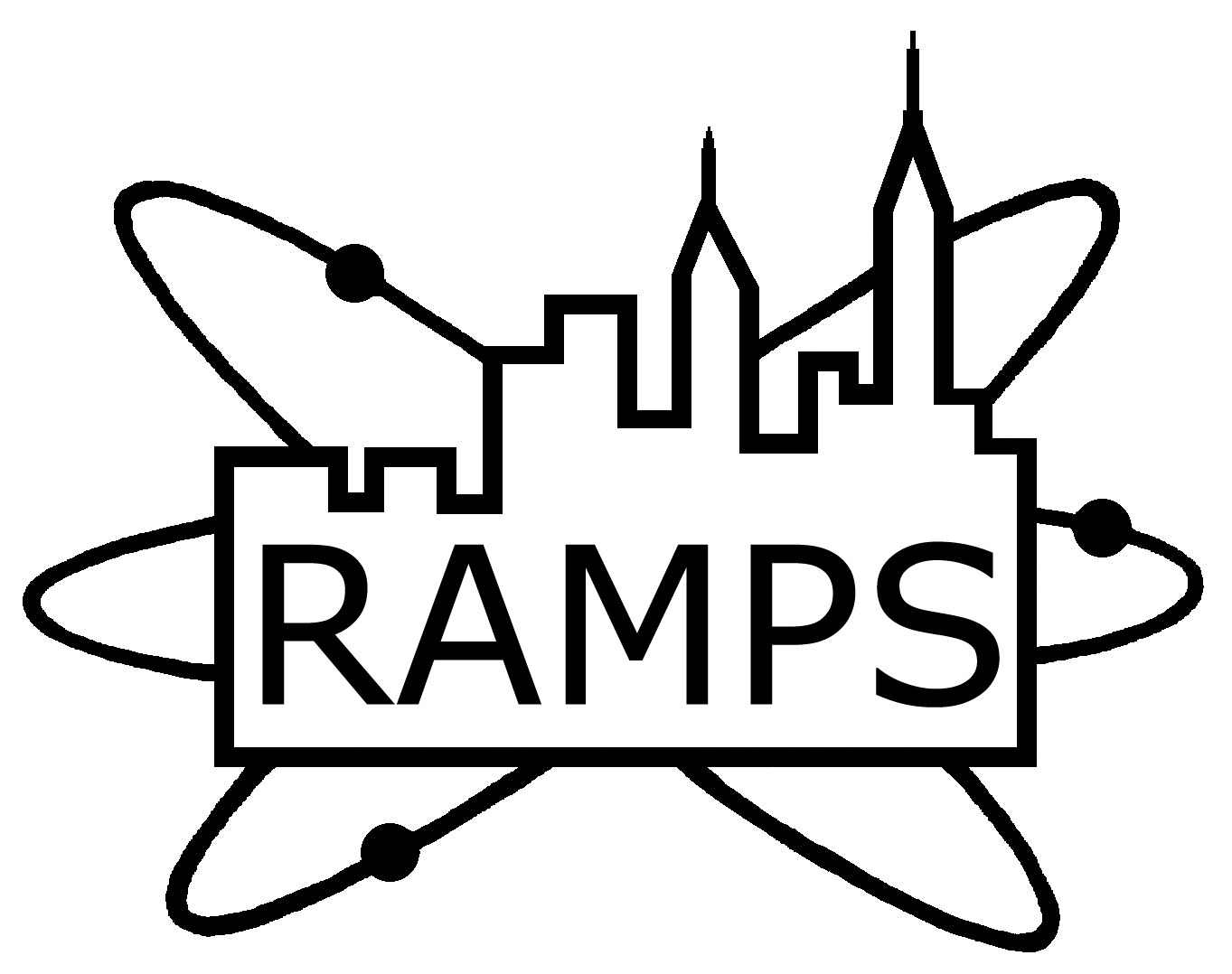 The Radiological and Medical Physics Society of New YorkandThe Greater New York Chapter, Health Physics Society Present: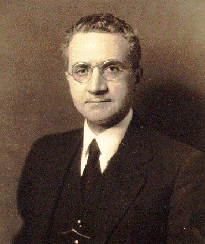 FAILLA MEMORIAL LECTURETuesday, March 25, 2014David W. O. Rogers, Ph.D.“Monte Carlo simulation of radiation transport: from bombs to the clinic”The Griffis Faculty ClubNew York-Presbyterian Hospital/Weill Cornell Medical College (Directions attached)Board Meeting 5:00- 6:00 PMCocktail Hour 6:00 – 7:00 pmDinner and Presentation 7:00- 9:00PMTo register please click here for the PayPal link http://chapter.aapm.org/ramps/Failla_Mem_Lect_2014_pay.htmlRegister by March 20th: $55 RAMPS/GNYCHPS members, $75 non-members, after March 20th: $90 all.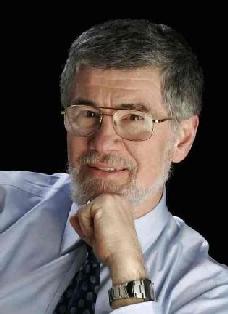 David W. O. Rogers, PhDCanada Research Chair in Medical PhysicsPhysics Department, Carleton UniversityBSc (1968), University of TorontoMSc(1969), University of TorontoPhD (1972), University of Torontohttp://physics.carleton.ca/people/faculty-canada-research-chairs/david-w-o-rogersResearch SummaryDevelopment of Monte Carlo codes for radiotherapy, in particular the BEAMnrc code which simulates radiotherapy accelerators and 60Co units, the DOSXYZnrc code which calculates the dose in a patient based on CT information and the BrachyDose code which models brachytherapy applied in for prostate, breast and eye-plaque treatments.Development of general purpose codes for simulating transport of electrons and photons in arbitrary geometries. The EGSnrc code, an improved version of the EGS4 code, was released in May 2000 and is updated annually in collaboration with NRC. Careful benchmarks against measured data are carried out.Application of Monte Carlo techniques to calculate correction factors required for primary radiation standards and dosimetry protocols.Studies of fundamental physics related to dosimeters such as ion chambers and diode dosimeters. Recent experimental and computational work showed that the standard pressure-temperature correction does not work for x-ray beam dosimetry.Simulation studies of off-focal radiation from x-ray tubes and improved efficiency of x-ray tube simulations.Spearheaded the development of the AAPM's TG-51 protocol for external beam radiotherapy reference dosimetry.Directions and Parking for The Griffis Faculty Club:By SubwayTake the #6 train to . Walk four blocks east to , or take the M66 bus eastbound to .By BusTake the M31 to the  stop, directly in front of . (The M31 operates north and south on , and across town on .) Cross town buses M30, M66, and M72 allow you to transfer to the M31 at . By CarApproaching from South of East 68th Street, take the FDR Drive northbound to the 61st Street exit. Make right onto  and go north to . Approaching from North of East 68th Street, take the FDR Drive southbound to the 71st Street exit. Make left onto  and go south to .Parking Parking is available 24 hours a day at nearby facilities at the following parking garages:Greenberg(between  & )Tel: (212) 746-2015 Helmsley(between & )Tel: (212) 746-1974 Payson(between  & )Tel: (212) 746-1977 Phipps House(between  & .)Tel: (212) 746-1979 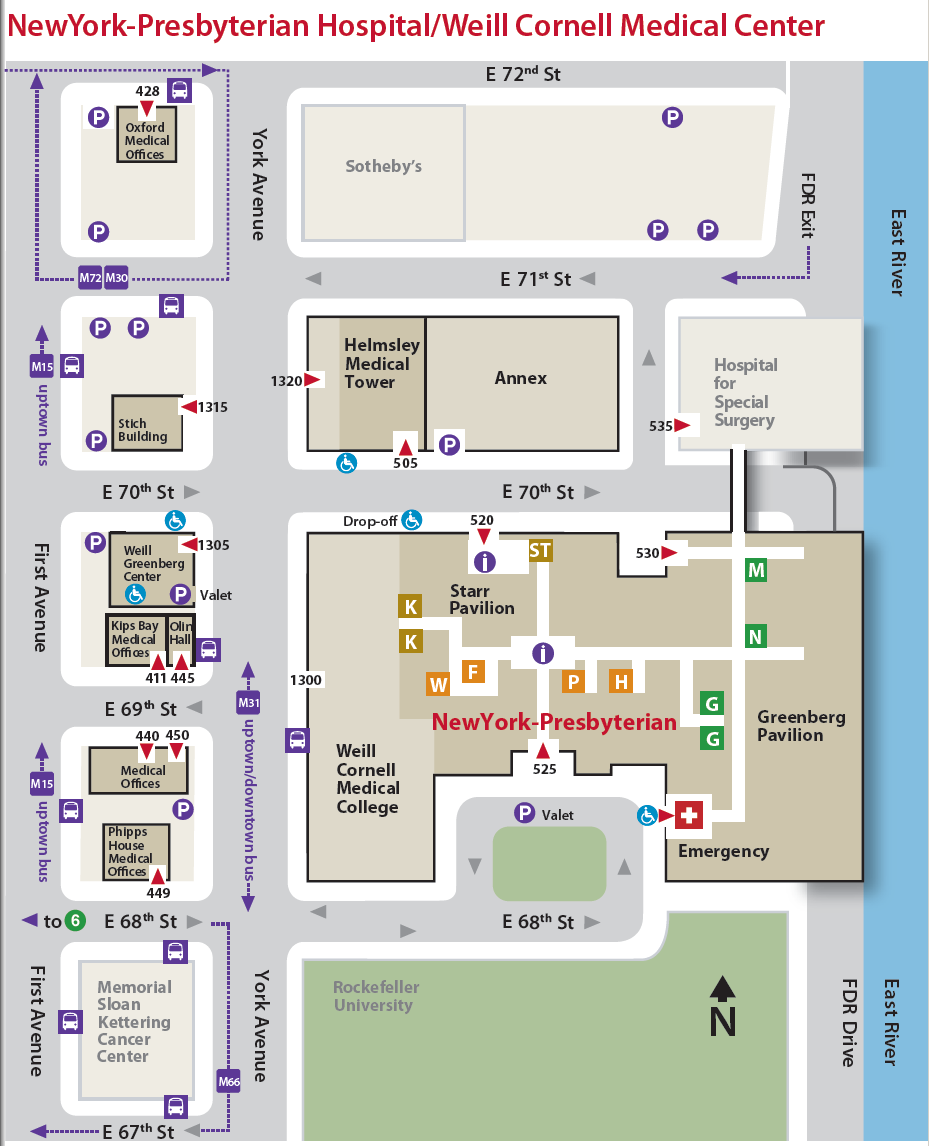 